Opgavebog – Løsning1 Vådeskud udløste Amerikas frihedskrig2 Legionærer spiddede germanerne3 ./-//-..././..../.-/--././.-../../--./-//../-./-.././-.-/.-../../--/.-//./.-.//./-.//.-/..-.//-.././/...-/../--./-/../--./.../-/.//..-./---/.-./..-/-../.../.-.-/-/-./../-./--././.-.//..-./---/.-.//...-/./.-../...-/.-.-/.-././/---/--.//./-//--./---/-../-//.-/.-./-..././.---/-../.../--/../.-../.---/---.//4 Optimistisk rigmand trænede eksotiske dyr5 Glutenmel to kroner i Netto (Kodekassen )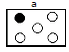 6 Baby, baby, baby, oh. Like baby, baby, baby, no Like baby, baby, baby, oh I thought                  you'd always be mine, mine (stigende ALFA kode /tal for bogstav med W)74A og 4D8 Mike Tyson9 Øst. Mønstret er Vest, Syd, Øst, Nord, Nord og det går skiftevis op og ned i Kolonnerne10 57,14 km/t11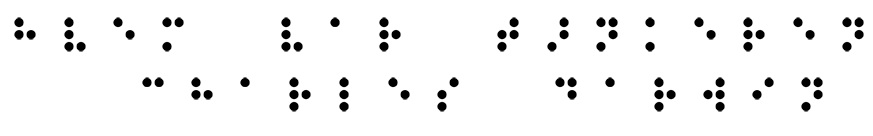 12 104. Gang placeringen i alfabetet for det første og det sidste bogstav med hinanden.13 3 rudere14 4 måder15 A. Diamant. Det er en ædelsten. De andre er metaller. (Sølv, messing, guld og stål)B. Ræv. De øvrige er alle hunderacer. (beagle, Schæferhund, terrier, labrador)167 kr. Forskellen mellem det første og det andet bogstavs placering i alfabetet giver prisen17 3, I hver række trækkes det midterste tal fra det venstre tal for at få det højre.18B1 og A319D.20 Gæt dyr – Point hvis mindst 8 ud af 10 er rigtige.KronhjortRævGråspurvKongefuglRådyrHugormHornugleGrævlingAborreFasankok og høne21 alt var til salg i middelalderens shoppingcenter22 Jeg er 30 år23 artilleri vandt roms glemte slag24 8.05. Klokken bevæger sig frem med 4 timer og 50 minutter hver gang25 4 måder26 1. træk den øverste række fra den miderste række for at få den nederste række.27 2. i hver række er produktet af de to yderste tal lig med det midterste tocifret tal. 28 Roald amundsen finder vej nord om canada29 Associationsquiz point hvis mindst 7 ud af 10 er rigtige. LangsomBlødLangSurVådStorHvidTørPar (2stk)Olie30 skotternes dronning skyede ingen midler31Elefanten. De andre er kødædende.32 £24 Konsonanterne har værdien 5, vokaler har værdien 2£. Prisen er summen af bogstavernes værdi33 C34 Anders har 9 stykker chokolade, Beate 2, Charlotte 8, David 4 og Ernst 735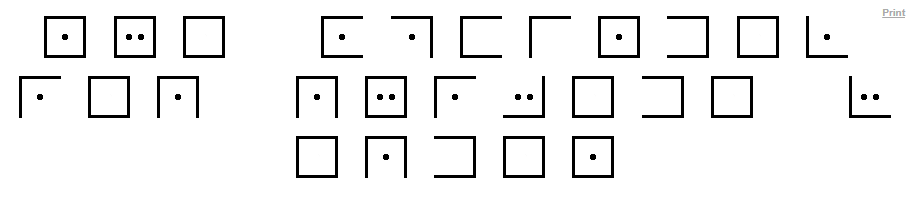 365.25. Timeviseren går 5 timer frem og minutviseren går 20 minutter frem hver gang.37 Point – hvis mindst 8 ud af 11 er korrekte GrævlingOdderHareEgernMus SpurvFårHundKatMenneskerKronhjort38 katten spiste med ved faraos bord39 Spejder - Point hvis mindst 16 ud af 20 er korrekt.Randers Lord Robert Baden-Powel23. april”… og hver dag gøre noget for at glæde andre.”Lars Løkke RasmussenNaturområdet Hedeland – i samarbejde med høje-taastrup, greve og roskilde kommuneFedtfældeVenskabsknobKulsøpioneringVestSverige SemaforJamboree On The Air1910TømmerstikFrivilligt Drenge ForbundKarlsvognenJunglebogenDDSBakke op og bakke ned40 A. 33. hvert tal stiger med 9B. 16. Det er kvadreterne af 1, 2, 3, 4 og 5.41Point hvis mindst 20 ud af 25 er korrekte: Hjørring. Frederikshavn. Aalborg. Randers. Viborg. Holstebro. Herning. Silkeborg. Århus. Horsens. Vejle. Fredericia. Kolding. Esbjerg. Sønderborg. Odense. Svendborg. Slagelse. Holbæk. Roskilde. Næstved. Køge. København. Hillerød. Helsingør.42 10100 01000 01111 10010  -  10110 01001 01011 01001 01110 00111 00101 10010 01110 00101 10011  01101 11011 00111 10100 01001 00111 10011 10100 00101  00111 10101 0010043 Gæt dyr Point hvis mindst 8 ud af 10 er rigtige.FirbenSpidsmusØrentvist FiskehejreIsfuglCanadagåsGeddeOdderRegnbueørredGråsæl44 2 kasser45 venezuela46 A. 11. Tallene reduceres med 1, 2, 3,4, 5 og 6.B. 9. Afstanden mellem tallene er 3 hver gang.4721. Stjerne=4, Cirkel=4, Firkant=8.482O i række 4 og kolonne 4. 49 A. 65. De øvrige er delelige med 20. B. 400. De øvrige er delelige med 27.50 niveau måling med ultralyd eller radar51$52. Hver konsonant har værdien $5 og hver vokal har værdien $8. Prisen er summen af alle bogstavernes værdi.52A. Rilsele ( Selleri) De øvrige er frugt (Appelsin, pære, citron, æble).B. Ails (Lisa) De øvrige er drengenavne. (Simon, Richard, Lars og Peter)C. Kanterell ( Tallerken). De øvrige er bestik. (Gaffel, teske, kniv, ske)53 maurerne skabte paradis af vand54 7.10 tidspunktet øges med henholdsvis 15, 20 og 25 minutter. 55 Tallene i toppen er talrækken 1 til 4, tallene i midten og til venstre er talrækken 5-8. Tallene til højre er lig øverste tal lagt sammen med de venstre tal. Så i 2. trekant er ?=8 og i sidste trekant er ? i midten=8, og ? i højre hjørne=1256Kasse C5731 er det eneste ulige nummer58 parykmageren gav folk grå hår i hovedet59 Afghanistan60 6 oversager til at napoleon tabte ved waterloo